ПРОЕКТ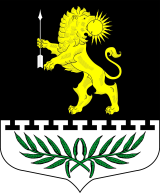 Ленинградская областьЛужский муниципальный районСовет депутатов Серебрянского сельского поселенияРЕШЕНИЕОт ________2023 года  № __ Об утверждении перечней недвижимого и движимого муниципального имущества, передаваемого из собственности муниципального образования Серебрянское сельское поселение Лужского муниципального района Ленинградской области в собственность муниципальногообразования Лужский муниципальный районЛенинградской области           В соответствии с требованиями Федерального закона от 6 октября 2003 года № 131-ФЗ «Об общих принципах организации местного самоуправления в Российской Федерации» (с изменениями), Федерального закона от 31 декабря 2005 года №199-ФЗ «О внесении изменений в отдельные законодательные акты Российской Федерации в связи с совершенствованием разграничения полномочий» Совет депутатов муниципального образования Серебрянское сельское поселение Лужского муниципального района Ленинградской области РЕШИЛ:             1. Утвердить перечни объектов недвижимого и движимого муниципального имущества, передаваемых из собственности муниципального образования Серебрянское сельское поселение Лужского муниципального района Ленинградской области в собственность муниципального образования Лужский муниципальный район Ленинградской области согласно приложениям № 1 и № 2.2.  Контроль за исполнением решения оставляю за собой.Глава Серебрянского сельского поселения,исполняющий полномочия председателясовета  депутатов                                                                                            А.В. АлександроваУТВЕРЖДЕН                                                                                                                        		решением Совета депутатов
муниципального образования Серебрянское сельское поселениеЛужского муниципального района  Ленинградской области                                                                                                                                                                 от  _________2023 года №____                                                                                                                                                                                                                                                                                                                                                                                                                                                                         (Приложение № 1)    ПЕРЕЧЕНЬобъектов недвижимого имущества, передаваемого из собственности муниципальногообразования Серебрянское сельское поселение Лужского муниципального района Ленинградской области в собственность муниципального образования Лужский муниципальный районЛенинградской областиУТВЕРЖДЕН                                                                                                                        		решением Совета депутатов
муниципального образования Серебрянское сельское поселениеЛужского муниципального района  Ленинградской области                                                                                                                                                                 от  _________2023 года №____                                                                                                                                                                                                                                                                                                                                                                                                                                                                         (Приложение № 2) ПЕРЕЧЕНЬобъектов движимого имущества, передаваемого из собственности муниципальногообразования Серебрянское сельское поселение Лужского муниципального района Ленинградской области в собственность муниципального образования Лужский муниципальный районЛенинградской области№ п/пНаименование муниципального унитарного предприятия (муниципального учреждения)/ органа, осуществляющего учёт казны муниципального образованияАдрес муниципального унитарного предприятия (муниципального учреждения)/ органа, осуществляющего учёт казны муниципального образованияНаименование объектов недвижимостиАдрес объектов недвижимости/ Памятник культуры(да/нет)Основание нахождения объекта муниципального унитарного предприятия (муниципального учреждения)/ органа, осуществляющего учёт казны муниципального образования, свидетельство о регистрации права собственности (серия, дата, номер регистрации)Общая площадькв. мБалансовая стоимость по состоянию на 01.01.2023 года (руб.)Остаточная стоимость по состоянию на 01.01.2023 года (руб.)1Администрация Серебрянского сельского поселения Лужского муниципального района Ленинградской области188284, Ленинградская обл., Лужский р-н, пос. Серебрянский, ул. Совхозная, д.18АНежилое зданиеЛенинградская обл., Лужский р-н, пос.Серебрянский, ул. Лесная, д.15 / нетРегистрационная запись № 47:29:0705003:272-47/023/2017-1 от 06.07.2017 г.2602,615 568 10002Администрация Серебрянского сельского поселения Лужского муниципального района Ленинградской области188284, Ленинградская обл., Лужский р-н, пос. Серебрянский, ул. Совхозная, д.18АЗемельный участокЛенинградская обл., Лужский р-н, пос.Серебрянский, ул. Лесная, уч-к.15 / нетРегистрационная запись №  47:29:0705003:273-47/059/2021-4 от 19.05.2021 г.12340,0003Администрация Серебрянского сельского поселения Лужского муниципального района Ленинградской области188284, Ленинградская обл., Лужский р-н, пос. Серебрянский, ул. Совхозная, д.18АТепловая сетьЛенинградская область, Лужский район, Серебрянский п., лит. А, Совхоз СеребрянскийРегистрационная запись №  47-47/023-47/023/028/2015-4332/1 от 10.12.2015 г.1322,0 погонных метра4 509 9000№ п/пНаименование муниципального унитарного предприятия (муниципального учреждения)/ органа, осуществляющего учёт казны муниципального образованияАдрес муниципального унитарного предприятия (муниципального учреждения)/ органа, осуществляющего учёт казны муниципального образованияНаименование объектовОснование нахождения объекта муниципального унитарного предприятия (муниципального учреждения)/ органа, осуществляющего учёт казны муниципального образования, свидетельство о регистрации права собственности (серия, дата, номер регистрации)Индивидуализирующие характеристикиБалансовая стоимость по состоянию на 01.01.2023 года (руб.)1Администрация Серебрянского сельского поселения Лужского муниципального района Ленинградской области188284, Ленинградская обл., Лужский р-н, пос. Серебрянский, ул. Совхозная, д.18ААвтомашина ГАЗ-53БАкт приема-передачи имущества от муниципального образования Лужский муниципальный  район Ленинградской области в муниципальную собственность муниципального образования Серебрянское сельское поселение Лужскогомуниципального  района Ленинградской области от 03.03.2008г.Номер двигателя 53-1511198Номер шасси0889859Инв №0004205222 4002Администрация Серебрянского сельского поселения Лужского муниципального района Ленинградской области188284, Ленинградская обл., Лужский р-н, пос. Серебрянский, ул. Совхозная, д.18АБульдозер Д3-42Г на базе ДТ75Акт приема-передачи имущества от муниципального образования Лужский муниципальный  район Ленинградской области в муниципальную собственность муниципального образования Серебрянское сельское поселение Лужскогомуниципального  района Ленинградской области от 03.03.2008г.Инв №0004207925 2003Администрация Серебрянского сельского поселения Лужского муниципального района Ленинградской области188284, Ленинградская обл., Лужский р-н, пос. Серебрянский, ул. Совхозная, д.18АВентилятор ВДН-9Акт приема-передачи имущества от муниципального образования Лужский муниципальный  район Ленинградской области в муниципальную собственность муниципального образования Серебрянское сельское поселение Лужскогомуниципального  района Ленинградской области от 03.03.2008г.Инв № 434137 5004Администрация Серебрянского сельского поселения Лужского муниципального района Ленинградской области188284, Ленинградская обл., Лужский р-н, пос. Серебрянский, ул. Совхозная, д.18АВентилятор дут. ВДН-9 лев. с элэ/двАкт приема-передачи имущества от муниципального образования Лужский муниципальный  район Ленинградской области в муниципальную собственность муниципального образования Серебрянское сельское поселение Лужского муниципального  района Ленинградской области от 03.03.2008г.Инв № 4169526 5005Администрация Серебрянского сельского поселения Лужского муниципального района Ленинградской области188284, Ленинградская обл., Лужский р-н, пос. Серебрянский, ул. Совхозная, д.18АНатрий-катионитовый фильтр 1 ст.Акт приема-передачи имущества от муниципального образования Лужский муниципальный  район Ленинградской области в муниципальную собственность муниципального образования Серебрянское сельское поселение Лужского муниципального  района Ленинградской области от 03.03.2008г.Инв № 4337929 3006Администрация Серебрянского сельского поселения Лужского муниципального района Ленинградской области188284, Ленинградская обл., Лужский р-н, пос. Серебрянский, ул. Совхозная, д.18АНатрий-катионитовый фильтр 1 ст.Акт приема-передачи имущества от муниципального образования Лужский муниципальный  район Ленинградской области в муниципальную собственность муниципального образования Серебрянское сельское поселение Лужского муниципального  района Ленинградской области от 03.03.2008г.Инв № 4337729 3007Администрация Серебрянского сельского поселения Лужского муниципального района Ленинградской области188284, Ленинградская обл., Лужский р-н, пос. Серебрянский, ул. Совхозная, д.18АНатрий-катионитовый фильтр 1 ст.Акт приема-передачи имущества от муниципального образования Лужский муниципальный  район Ленинградской области в муниципальную собственность муниципального образования Серебрянское сельское поселение Лужского муниципального  района Ленинградской области от 03.03.2008г.Инв № 4337829 3008Администрация Серебрянского сельского поселения Лужского муниципального района Ленинградской области188284, Ленинградская обл., Лужский р-н, пос. Серебрянский, ул. Совхозная, д.18АДеаэратор ДА-25Акт приема-передачи имущества от муниципального образования Лужский муниципальный  район Ленинградской области в муниципальную собственность муниципального образования Серебрянское сельское поселение Лужского муниципального  района Ленинградской области от 03.03.2008г.Инв № 4338436 9009Администрация Серебрянского сельского поселения Лужского муниципального района Ленинградской области188284, Ленинградская обл., Лужский р-н, пос. Серебрянский, ул. Совхозная, д.18АДеаэратор ДА-25Акт приема-передачи имущества от муниципального образования Лужский муниципальный  район Ленинградской области в муниципальную собственность муниципального образования Серебрянское сельское поселение Лужского муниципального  района Ленинградской области от 03.03.2008г.Инв № 4338336 90010Администрация Серебрянского сельского поселения Лужского муниципального района Ленинградской области188284, Ленинградская обл., Лужский р-н, пос. Серебрянский, ул. Совхозная, д.18АДеаэраторный бакАкт приема-передачи имущества от муниципального образования Лужский муниципальный  район Ленинградской области в муниципальную собственность муниципального образования Серебрянское сельское поселение Лужского муниципального  района Ленинградской области от 03.03.2008г.Инв № 4341129 90011Администрация Серебрянского сельского поселения Лужского муниципального района Ленинградской области188284, Ленинградская обл., Лужский р-н, пос. Серебрянский, ул. Совхозная, д.18АДеаэраторный бакАкт приема-передачи имущества от муниципального образования Лужский муниципальный  район Ленинградской области в муниципальную собственность муниципального образования Серебрянское сельское поселение Лужского муниципального  района Ленинградской области от 03.03.2008г.Инв № 4341229 90012Администрация Серебрянского сельского поселения Лужского муниципального района Ленинградской области188284, Ленинградская обл., Лужский р-н, пос. Серебрянский, ул. Совхозная, д.18АДробилка угля До-1МАкт приема-передачи имущества от муниципального образования Лужский муниципальный  район Ленинградской области в муниципальную собственность муниципального образования Серебрянское сельское поселение Лужского муниципального  района Ленинградской области от 03.03.2008г.Инв № 4416131 20013Администрация Серебрянского сельского поселения Лужского муниципального района Ленинградской области188284, Ленинградская обл., Лужский р-н, пос. Серебрянский, ул. Совхозная, д.18АДымосос ДН 11,2Акт приема-передачи имущества от муниципального образования Лужский муниципальный  район Ленинградской области в муниципальную собственность муниципального образования Серебрянское сельское поселение Лужского муниципального  района Ленинградской области от 03.03.2008г.Инв № 433997 10014Администрация Серебрянского сельского поселения Лужского муниципального района Ленинградской области188284, Ленинградская обл., Лужский р-н, пос. Серебрянский, ул. Совхозная, д.18АДымосос ДН 11,2Акт приема-передачи имущества от муниципального образования Лужский муниципальный  район Ленинградской области в муниципальную собственность муниципального образования Серебрянское сельское поселение Лужского муниципального  района Ленинградской области от 03.03.2008г.Инв № 434007 10015Администрация Серебрянского сельского поселения Лужского муниципального района Ленинградской области188284, Ленинградская обл., Лужский р-н, пос. Серебрянский, ул. Совхозная, д.18АКонвейер ленточный В 650Акт приема-передачи имущества от муниципального образования Лужский муниципальный  район Ленинградской области в муниципальную собственность муниципального образования Серебрянское сельское поселение Лужского муниципального  района Ленинградской области от 03.03.2008г.Инв № 4339532 10016Администрация Серебрянского сельского поселения Лужского муниципального района Ленинградской области188284, Ленинградская обл., Лужский р-н, пос. Серебрянский, ул. Совхозная, д.18АКонвейер ленточный В 650Акт приема-передачи имущества от муниципального образования Лужский муниципальный  район Ленинградской области в муниципальную собственность муниципального образования Серебрянское сельское поселение Лужского муниципального  района Ленинградской области от 03.03.2008г.Инв № 4339432 10017Администрация Серебрянского сельского поселения Лужского муниципального района Ленинградской области188284, Ленинградская обл., Лужский р-н, пос. Серебрянский, ул. Совхозная, д.18АКотел КЕ-6,5Акт приема-передачи имущества от муниципального образования Лужский муниципальный  район Ленинградской области в муниципальную собственность муниципального образования Серебрянское сельское поселение Лужского муниципального  района Ленинградской области от 03.03.2008г.Инв № 43407163 90018Администрация Серебрянского сельского поселения Лужского муниципального района Ленинградской области188284, Ленинградская обл., Лужский р-н, пос. Серебрянский, ул. Совхозная, д.18АКотел КЕ-6,5Акт приема-передачи имущества от муниципального образования Лужский муниципальный  район Ленинградской области в муниципальную собственность муниципального образования Серебрянское сельское поселение Лужского муниципального  района Ленинградской области от 03.03.2008г.Инв № 43408163 90019Администрация Серебрянского сельского поселения Лужского муниципального района Ленинградской области188284, Ленинградская обл., Лужский р-н, пос. Серебрянский, ул. Совхозная, д.18АКотел КЕ-6,5Акт приема-передачи имущества от муниципального образования Лужский муниципальный  район Ленинградской области в муниципальную собственность муниципального образования Серебрянское сельское поселение Лужского муниципального  района Ленинградской области от 03.03.2008г.Инв № 43409163 90020Администрация Серебрянского сельского поселения Лужского муниципального района Ленинградской области188284, Ленинградская обл., Лужский р-н, пос. Серебрянский, ул. Совхозная, д.18АНасос 2К 20/30Акт приема-передачи имущества от муниципального образования Лужский муниципальный  район Ленинградской области в муниципальную собственность муниципального образования Серебрянское сельское поселение Лужского муниципального  района Ленинградской области от 03.03.2008г.Инв № 411964 80021Администрация Серебрянского сельского поселения Лужского муниципального района Ленинградской области188284, Ленинградская обл., Лужский р-н, пос. Серебрянский, ул. Совхозная, д.18АНасос 2К 20/30Акт приема-передачи имущества от муниципального образования Лужский муниципальный  район Ленинградской области в муниципальную собственность муниципального образования Серебрянское сельское поселение Лужского муниципального  района Ленинградской области от 03.03.2008г.Инв № 411984 80022Администрация Серебрянского сельского поселения Лужского муниципального района Ленинградской области188284, Ленинградская обл., Лужский р-н, пос. Серебрянский, ул. Совхозная, д.18АНасос 2К 20/30Акт приема-передачи имущества от муниципального образования Лужский муниципальный  район Ленинградской области в муниципальную собственность муниципального образования Серебрянское сельское поселение Лужского муниципального  района Ленинградской области от 03.03.2008г.Инв № 411994 80023Администрация Серебрянского сельского поселения Лужского муниципального района Ленинградской области188284, Ленинградская обл., Лужский р-н, пос. Серебрянский, ул. Совхозная, д.18АНасос 2К 20/30Акт приема-передачи имущества от муниципального образования Лужский муниципальный  район Ленинградской области в муниципальную собственность муниципального образования Серебрянское сельское поселение Лужского муниципального  района Ленинградской области от 03.03.2008г.Инв № 412004 80024Администрация Серебрянского сельского поселения Лужского муниципального района Ленинградской области188284, Ленинградская обл., Лужский р-н, пос. Серебрянский, ул. Совхозная, д.18АНасос 2К 20/30Акт приема-передачи имущества от муниципального образования Лужский муниципальный  район Ленинградской области в муниципальную собственность муниципального образования Серебрянское сельское поселение Лужского муниципального  района Ленинградской области от 03.03.2008г.Инв № 412014 80025Администрация Серебрянского сельского поселения Лужского муниципального района Ленинградской области188284, Ленинградская обл., Лужский р-н, пос. Серебрянский, ул. Совхозная, д.18АНасос 3К 45/55Акт приема-передачи имущества от муниципального образования Лужский муниципальный  район Ленинградской области в муниципальную собственность муниципального образования Серебрянское сельское поселение Лужского муниципального  района Ленинградской области от 03.03.2008г.Инв № 412025 70026Администрация Серебрянского сельского поселения Лужского муниципального района Ленинградской области188284, Ленинградская обл., Лужский р-н, пос. Серебрянский, ул. Совхозная, д.18АНасос 3К 45/55Акт приема-передачи имущества от муниципального образования Лужский муниципальный  район Ленинградской области в муниципальную собственность муниципального образования Серебрянское сельское поселение Лужского муниципального  района Ленинградской области от 03.03.2008г.Инв № 411925 70027Администрация Серебрянского сельского поселения Лужского муниципального района Ленинградской области188284, Ленинградская обл., Лужский р-н, пос. Серебрянский, ул. Совхозная, д.18АНасос 4К 90/55Акт приема-передачи имущества от муниципального образования Лужский муниципальный  район Ленинградской области в муниципальную собственность муниципального образования Серебрянское сельское поселение Лужского муниципального  района Ленинградской области от 03.03.2008г.Инв № 411937 40028Администрация Серебрянского сельского поселения Лужского муниципального района Ленинградской области188284, Ленинградская обл., Лужский р-н, пос. Серебрянский, ул. Совхозная, д.18АНасос 4К 90/55Акт приема-передачи имущества от муниципального образования Лужский муниципальный  район Ленинградской области в муниципальную собственность муниципального образования Серебрянское сельское поселение Лужского муниципального  района Ленинградской области от 03.03.2008г.Инв № 411977 40029Администрация Серебрянского сельского поселения Лужского муниципального района Ленинградской области188284, Ленинградская обл., Лужский р-н, пос. Серебрянский, ул. Совхозная, д.18АНасос К 20/30Акт приема-передачи имущества от муниципального образования Лужский муниципальный  район Ленинградской области в муниципальную собственность муниципального образования Серебрянское сельское поселение Лужского муниципального  района Ленинградской области от 03.03.2008г.Инв № 411954 80030Администрация Серебрянского сельского поселения Лужского муниципального района Ленинградской области188284, Ленинградская обл., Лужский р-н, пос. Серебрянский, ул. Совхозная, д.18АНасос ЦНСГ 38-176Акт приема-передачи имущества от муниципального образования Лужский муниципальный  район Ленинградской области в муниципальную собственность муниципального образования Серебрянское сельское поселение Лужского муниципального  района Ленинградской области от 03.03.2008г.Инв № 4145844 00031Администрация Серебрянского сельского поселения Лужского муниципального района Ленинградской области188284, Ленинградская обл., Лужский р-н, пос. Серебрянский, ул. Совхозная, д.18АПароподогреватель ПП-1-32-7-4Акт приема-передачи имущества от муниципального образования Лужский муниципальный  район Ленинградской области в муниципальную собственность муниципального образования Серебрянское сельское поселение Лужского муниципального  района Ленинградской области от 03.03.2008г.Инв № 4395665 30032Администрация Серебрянского сельского поселения Лужского муниципального района Ленинградской области188284, Ленинградская обл., Лужский р-н, пос. Серебрянский, ул. Совхозная, д.18АПароподогреватель ПП1-53-7-IVАкт приема-передачи имущества от муниципального образования Лужский муниципальный  район Ленинградской области в муниципальную собственность муниципального образования Серебрянское сельское поселение Лужского муниципального  района Ленинградской области от 03.03.2008г.Инв № 45159223 70033Администрация Серебрянского сельского поселения Лужского муниципального района Ленинградской области188284, Ленинградская обл., Лужский р-н, пос. Серебрянский, ул. Совхозная, д.18АРегулятор Р-2,5Акт приема-передачи имущества от муниципального образования Лужский муниципальный  район Ленинградской области в муниципальную собственность муниципального образования Серебрянское сельское поселение Лужского муниципального  района Ленинградской области от 03.03.2008г.Инв № 411905 00034Администрация Серебрянского сельского поселения Лужского муниципального района Ленинградской области188284, Ленинградская обл., Лужский р-н, пос. Серебрянский, ул. Совхозная, д.18АСкрепер ковтовыйАкт приема-передачи имущества от муниципального образования Лужский муниципальный  район Ленинградской области в муниципальную собственность муниципального образования Серебрянское сельское поселение Лужского муниципального  района Ленинградской области от 03.03.2008г.Инв № 4339136 90035Администрация Серебрянского сельского поселения Лужского муниципального района Ленинградской области188284, Ленинградская обл., Лужский р-н, пос. Серебрянский, ул. Совхозная, д.18АСкрепер ковтовыйАкт приема-передачи имущества от муниципального образования Лужский муниципальный  район Ленинградской области в муниципальную собственность муниципального образования Серебрянское сельское поселение Лужского муниципального  района Ленинградской области от 03.03.2008г.Инв № 4339236 90036Администрация Серебрянского сельского поселения Лужского муниципального района Ленинградской области188284, Ленинградская обл., Лужский р-н, пос. Серебрянский, ул. Совхозная, д.18АСолерастворительАкт приема-передачи имущества от муниципального образования Лужский муниципальный  район Ленинградской области в муниципальную собственность муниципального образования Серебрянское сельское поселение Лужского муниципального  района Ленинградской области от 03.03.2008г.Инв № 433853 70037Администрация Серебрянского сельского поселения Лужского муниципального района Ленинградской области188284, Ленинградская обл., Лужский р-н, пос. Серебрянский, ул. Совхозная, д.18АСтанок токарно-винторезныйАкт приема-передачи имущества от муниципального образования Лужский муниципальный  район Ленинградской области в муниципальную собственность муниципального образования Серебрянское сельское поселение Лужского муниципального  района Ленинградской области от 03.03.2008г.Инв № 433747 80038Администрация Серебрянского сельского поселения Лужского муниципального района Ленинградской области188284, Ленинградская обл., Лужский р-н, пос. Серебрянский, ул. Совхозная, д.18АФильтр натрикатионитовыйАкт приема-передачи имущества от муниципального образования Лужский муниципальный  район Ленинградской области в муниципальную собственность муниципального образования Серебрянское сельское поселение Лужского муниципального  района Ленинградской области от 03.03.2008г.Инв № 4338029 30039Администрация Серебрянского сельского поселения Лужского муниципального района Ленинградской области188284, Ленинградская обл., Лужский р-н, пос. Серебрянский, ул. Совхозная, д.18АФильтр натрикатионитовыйАкт приема-передачи имущества от муниципального образования Лужский муниципальный  район Ленинградской области в муниципальную собственность муниципального образования Серебрянское сельское поселение Лужского муниципального  района Ленинградской области от 03.03.2008г.Инв № 4338129 30040Администрация Серебрянского сельского поселения Лужского муниципального района Ленинградской области188284, Ленинградская обл., Лужский р-н, пос. Серебрянский, ул. Совхозная, д.18АФильтр натрикатионитовыйАкт приема-передачи имущества от муниципального образования Лужский муниципальный  район Ленинградской области в муниципальную собственность муниципального образования Серебрянское сельское поселение Лужского муниципального  района Ленинградской области от 03.03.2008г.Инв № 4338229 30041Администрация Серебрянского сельского поселения Лужского муниципального района Ленинградской области188284, Ленинградская обл., Лужский р-н, пос. Серебрянский, ул. Совхозная, д.18АЦиклон ВЦ-2Акт приема-передачи имущества от муниципального образования Лужский муниципальный  район Ленинградской области в муниципальную собственность муниципального образования Серебрянское сельское поселение Лужского муниципального  района Ленинградской области от 03.03.2008г.Инв № 433964 50042Администрация Серебрянского сельского поселения Лужского муниципального района Ленинградской области188284, Ленинградская обл., Лужский р-н, пос. Серебрянский, ул. Совхозная, д.18АЦиклон ВЦ-2Акт приема-передачи имущества от муниципального образования Лужский муниципальный  район Ленинградской области в муниципальную собственность муниципального образования Серебрянское сельское поселение Лужского муниципального  района Ленинградской области от 03.03.2008г.Инв № 433974 50043Администрация Серебрянского сельского поселения Лужского муниципального района Ленинградской области188284, Ленинградская обл., Лужский р-н, пос. Серебрянский, ул. Совхозная, д.18АЦиклон ВЦ-2Акт приема-передачи имущества от муниципального образования Лужский муниципальный  район Ленинградской области в муниципальную собственность муниципального образования Серебрянское сельское поселение Лужского муниципального  района Ленинградской области от 03.03.2008г.Инв № 433984 50044Администрация Серебрянского сельского поселения Лужского муниципального района Ленинградской области188284, Ленинградская обл., Лужский р-н, пос. Серебрянский, ул. Совхозная, д.18АЭкономайзер ЭП-2Акт приема-передачи имущества от муниципального образования Лужский муниципальный  район Ленинградской области в муниципальную собственность муниципального образования Серебрянское сельское поселение Лужского муниципального  района Ленинградской области от 03.03.2008г.Инв № 4340441 20045Администрация Серебрянского сельского поселения Лужского муниципального района Ленинградской области188284, Ленинградская обл., Лужский р-н, пос. Серебрянский, ул. Совхозная, д.18АЭкономайзер ЭП-2Акт приема-передачи имущества от муниципального образования Лужский муниципальный  район Ленинградской области в муниципальную собственность муниципального образования Серебрянское сельское поселение Лужского муниципального  района Ленинградской области от 03.03.2008г.Инв № 4340541 20046Администрация Серебрянского сельского поселения Лужского муниципального района Ленинградской области188284, Ленинградская обл., Лужский р-н, пос. Серебрянский, ул. Совхозная, д.18АЭл.двигательАкт приема-передачи имущества от муниципального образования Лужский муниципальный  район Ленинградской области в муниципальную собственность муниципального образования Серебрянское сельское поселение Лужского муниципального  района Ленинградской области от 03.03.2008г.Инв № 4380422 90047Администрация Серебрянского сельского поселения Лужского муниципального района Ленинградской области188284, Ленинградская обл., Лужский р-н, пос. Серебрянский, ул. Совхозная, д.18АДымосос ДН-11,2Акт приема-передачи имущества от муниципального образования Лужский муниципальный  район Ленинградской области в муниципальную собственность муниципального образования Серебрянское сельское поселение Лужского муниципального  района Ленинградской области от 03.03.2008г.Инв № 434017 10048Администрация Серебрянского сельского поселения Лужского муниципального района Ленинградской области188284, Ленинградская обл., Лужский р-н, пос. Серебрянский, ул. Совхозная, д.18АСтанок сверлильныйАкт приема-передачи имущества от муниципального образования Лужский муниципальный  район Ленинградской области в муниципальную собственность муниципального образования Серебрянское сельское поселение Лужского муниципального  района Ленинградской области от 03.03.2008г.Инв № 4337634 10049Администрация Серебрянского сельского поселения Лужского муниципального района Ленинградской области188284, Ленинградская обл., Лужский р-н, пос. Серебрянский, ул. Совхозная, д.18ААгрегат эл.насос ЦНСГ 38-176Акт приема-передачи имущества от муниципального образования Лужский муниципальный  район Ленинградской области в муниципальную собственность муниципального образования Серебрянское сельское поселение Лужского муниципального  района Ленинградской области от 03.03.2008г.Инв № 4182144 000